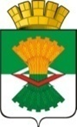 АДМИНИСТРАЦИЯМАХНЁВСКОГО МУНИЦИПАЛЬНОГО ОБРАЗОВАНИЯПОСТАНОВЛЕНИЕ28 февраля 2022 года                                                                                       № 122п.г.т. МахнёвоО подготовке к пожароопасному периоду 2022 годаВ соответствии с Федеральными законами от 06.10.2003 № 131-ФЗ                                       «Об общих принципах организации местного самоуправления в Российской Федерации», от 21.12.1994 № 69-ФЗ «О пожарной безопасности», от 22.07.2008     № 123-ФЗ «Технический регламент о требованиях пожарной безопасности», постановлением Правительства РФ от 16.09.2020 № 1479 «Об утверждении правил противопожарного режима в Российской Федерации», в целях подготовки к пожароопасному периоду 2022 года, предупреждения и ликвидации ландшафтных и лесных пожаров на территории Махнёвского муниципального образования, руководствуясь Уставом Махнёвского муниципального образования,ПОСТАНОВЛЯЮ:	1. Утвердить План основных мероприятий по подготовке к пожароопасному периоду, предупреждению и ликвидации ландшафтных и лесных пожаров на территории Махнёвского муниципального образования в 2022 году (прилагается).	2. Опубликовать настоящее постановление в газете «Алапаевская искра» и разместить на официальном сайте Махнёвского муниципального образования в сети «Интернет».3. Контроль за исполнением настоящего постановления оставляю за собой.Глава Махнёвскогомуниципального образования            		                              А.С. Корелин Приложениек постановлению АдминистрацииМахнёвского муниципального образования                                                                                                             от 28.02.2022 г. № 122 Планосновных мероприятий по подготовке к пожароопасному периоду, предупреждению и ликвидации ландшафтных и лесных пожаров на территории Махнёвского муниципального образования в 2022 году№п/пСодержание мероприятийСрок    исполненияОтветственные исполнители1.Заседание комиссии по предупреждению и ликвидации чрезвычайных ситуаций и обеспечению пожарной безопасности (далее - КЧС и ОПБ) Махнёвского муниципального образования по подготовке к пожароопасному периодуапрель 2022 годаПредседатель КЧС и ОПБ, секретарь КЧС и ОПБ2.Проведение мониторинга наиболее пожароопасных участков возникновения ландшафтных пожаров. Оперативное реагирование на факты умышленного выжигания сухой растительности на территориив течениепожароопасногопериодаОтдел ГО, ЧС и МР, главы территориальных органов и территориальных структурных подразделений Администрации Махнёвского муниципального образования3.Актуализация перечня населенных пунктов, подверженных угрозе лесных пожаровмарт 2022 годаОтдел ГО, ЧС и МР, главы территориальных органов и территориальных структурных подразделений Администрации Махнёвского муниципального образования4.Проведение проверки наличия и состояния источников противопожарного водоснабжения. Организация работ по приведению источников пожарного водоснабжения и подъездов к ним в соответствие с требованиями пожарной безопасностиапрель, октябрь 2022 годаПЧ 15/2 ГКПТУ СО «ОПС СО №15», МОО «ДПО Махнёвского МО», главы территориальных органов и территориальных структурных подразделений Администрации Махнёвского муниципального образования5.Определение мест и (или) способов сжигания мусора, травы, листвы и иных отходов, материалов или изделий в границах населенных пунктов, исключающих возникновение пожаров.в течениепожароопасногопериодаГлавы территориальных органов и территориальных структурных подразделений Администрации Махнёвского муниципального образования6.Создание (обновление) противопожарных минерализованных (защитных) полос, исключающих возможность переброса огня на жилой сектор при загорании сухой растительности и возникновении лесных пожаров      до 01.05.2022Главы территориальных органов и территориальных структурных подразделений Администрации Махнёвского муниципального образования7.Организация уборки несанкционированных свалок горючего мусора на границе с лесными массивами.до 01.05.2022Главы территориальных органов и территориальных структурных подразделений Администрации Махнёвского муниципального образования8.Организация проверки противопожарного состояния организаций, учреждений и предприятий всех форм собственности. Особое внимание уделить состоянию электрооборудования, путям эвакуации, состоянию водоисточников. Обеспечить объекты средствами пожаротушениядо 01.05.2022Руководители организаций, учреждений и предприятий всех форм собственности9.Организация очистки закрепленной и прилегающей к периметрам организаций, учреждений и предприятий, территории от сгораемых отходов, мусора, сухой растительностидо 01.05.2022Руководители организаций, учреждений и предприятий всех форм собственности10.Регулярное информирование населения о пожароопасной обстановке на территории муниципального образования посредством проведения сходов, подворовых обходов и через средства массовой информациив течениепожароопасногопериодаОтдел НДиПР МО Алапаевское, МО                                 г. Алапаевск, Махнёвского МО УНДиПР ГУ МЧС России по Свердловской области, отдел ГО, ЧС и МР Администрации Махнёвского МО, главы территориальных органов и территориальных структурных подразделений Администрации Махнёвского МО11.Проверка готовности противопожарных формирований, средств пожаротушения, техники организаций, привлекаемых к ликвидации природных пожаров до 01.05.2022, при проведении учений и тренировок76 ПСЧ 54 ПСО ФПС ГПС ГУ МЧС России по Свердловской области, ПЧ 15/2 ГКПТУ СО «ОПС Свердловской области №15», МОО «ДПО Махнёвского МО»12.Обеспечение мероприятий по тушению природных пожаров и предотвращению распространения очагов возгоранияв течение пожароопасногопериода76 ПСЧ 54 ПСО ФПС ГПС ГУ МЧС России по Свердловской области, ГКПТУ СО «ОПС Свердловской области №15», формирования Алапаевского, Верхнесинячихинского, Сотринского лесничеств, МОО «ДПО Махнёвского МО», ДПД13.Введение (отмена) особого противопожарного режимапри необходимостиГлава муниципального образования, комиссия по предупреждению и ликвидации чрезвычайных ситуаций и обеспечению пожарной безопасности Махнёвского МО